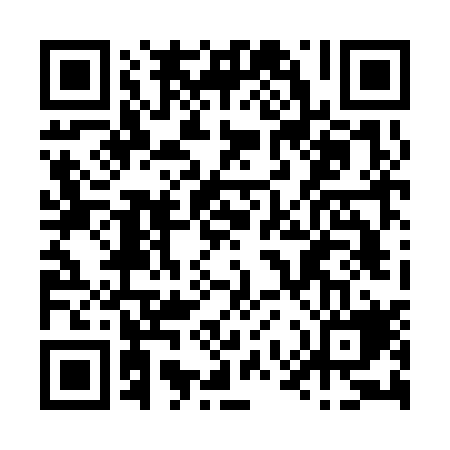 Prayer times for Zwieselberg, SwitzerlandMon 1 Jul 2024 - Wed 31 Jul 2024High Latitude Method: Angle Based RulePrayer Calculation Method: Muslim World LeagueAsar Calculation Method: HanafiPrayer times provided by https://www.salahtimes.comDateDayFajrSunriseDhuhrAsrMaghribIsha1Mon3:125:401:346:599:2711:472Tue3:125:411:346:599:2711:473Wed3:135:411:346:599:2611:474Thu3:135:421:346:599:2611:465Fri3:145:431:346:599:2611:466Sat3:145:431:346:599:2511:467Sun3:145:441:356:589:2511:468Mon3:155:451:356:589:2411:469Tue3:155:461:356:589:2411:4610Wed3:165:471:356:589:2311:4611Thu3:165:481:356:589:2211:4612Fri3:165:481:356:579:2211:4413Sat3:175:491:356:579:2111:4214Sun3:175:501:356:579:2011:4115Mon3:185:511:366:569:1911:3916Tue3:215:521:366:569:1911:3717Wed3:235:531:366:559:1811:3518Thu3:255:541:366:559:1711:3319Fri3:275:551:366:549:1611:3120Sat3:305:561:366:549:1511:2921Sun3:325:571:366:539:1411:2722Mon3:345:591:366:539:1311:2523Tue3:366:001:366:529:1211:2324Wed3:396:011:366:519:1111:2125Thu3:416:021:366:519:1011:1926Fri3:436:031:366:509:0811:1727Sat3:466:041:366:499:0711:1528Sun3:486:051:366:499:0611:1329Mon3:506:071:366:489:0511:1030Tue3:526:081:366:479:0311:0831Wed3:556:091:366:469:0211:06